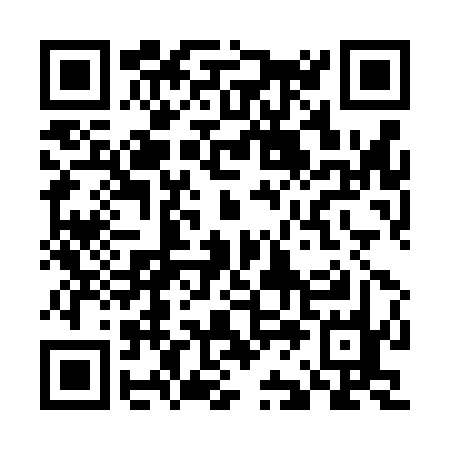 Ramadan times for Pego do Lobo, PortugalMon 11 Mar 2024 - Wed 10 Apr 2024High Latitude Method: Angle Based RulePrayer Calculation Method: Muslim World LeagueAsar Calculation Method: HanafiPrayer times provided by https://www.salahtimes.comDateDayFajrSuhurSunriseDhuhrAsrIftarMaghribIsha11Mon5:195:196:4712:404:506:346:347:5712Tue5:185:186:4612:404:516:356:357:5813Wed5:165:166:4412:404:516:366:367:5914Thu5:155:156:4312:404:526:376:378:0015Fri5:135:136:4112:394:536:386:388:0116Sat5:125:126:4012:394:546:396:398:0217Sun5:105:106:3812:394:546:406:408:0318Mon5:085:086:3712:384:556:416:418:0419Tue5:075:076:3512:384:566:426:428:0520Wed5:055:056:3412:384:566:436:438:0621Thu5:035:036:3212:384:576:446:448:0722Fri5:025:026:3012:374:586:456:458:0823Sat5:005:006:2912:374:586:466:468:0924Sun4:584:586:2712:374:596:476:478:1125Mon4:574:576:2612:365:006:486:488:1226Tue4:554:556:2412:365:006:496:498:1327Wed4:534:536:2312:365:016:506:508:1428Thu4:514:516:2112:355:026:506:508:1529Fri4:504:506:2012:355:026:516:518:1630Sat4:484:486:1812:355:036:526:528:1731Sun5:465:467:171:356:047:537:539:181Mon5:455:457:151:346:047:547:549:192Tue5:435:437:131:346:057:557:559:213Wed5:415:417:121:346:057:567:569:224Thu5:395:397:101:336:067:577:579:235Fri5:385:387:091:336:077:587:589:246Sat5:365:367:071:336:077:597:599:257Sun5:345:347:061:336:088:008:009:268Mon5:325:327:041:326:088:018:019:279Tue5:315:317:031:326:098:028:029:2910Wed5:295:297:011:326:108:038:039:30